Z A P I S N I K7.  redne seje Občinskega sveta občine Loški Potok, ki je bila v torek, 22. 12.  2015,  ob 18. uri  v konferenčni sobi na Občini Loški Potok, Hrib 17.Sejo sveta je vodil župan Ivan Benčina.Prisotni:a) župan:				Ivan Benčina b) člani občinskega sveta:		Dejan Anzeljc Marijan Košmerl				Maks Lavrič Marko Lavrič 				       	Romana Lavrič	  			Matjaž Pajnič Peter Rus					Andrej Starc c) opravičeno odsoten		Darko Lavrič, predsednik nadzornega odborad) neopravičeno odsoten    	            Aleš Knavs e) ostali prisotni			Viljem Vesel – direktor občinske uprave					Vinko Košmerl – višji svetovalec za družbene dejavnosti					Sašo Debeljak – višji svetovalec za gospodarstvoIvanka Novak - svetovalec za proračun 					Mojca Lavrič -  svetovalec za splošne zadeveIz liste prisotnosti je razvidno, da je bilo prisotnih osem občinskih svetnikov in je bila seja sklepčna.Župan je predlagal dnevni red, kot je bil svetnikom posredovan z vabilom na sejo. Svetniki nanj niso imeli pripomb in sprejet je bilDNEVNI RED:Sprejem zapisnika 6. redne seje občinskega sveta, z dne 12. 11. 2015 in poročila o izvršitvi sklepov te seje.Seznanitev s podpisom Sporazuma o  zagotavljanju izvajanja gospodarskih javnih služb obdelave določenih vrst komunalnih odpadkov in odlaganja ostankov predelave ali odstranjevanja komunalnih odpadkov (Sporazum o pristopu k RCERO) (ESA: 45)Sprejem Odloka o sodelovanju pri skupnem izvajanju in koncesiji za gospodarski javni službi obdelave določenih vrst komunalnih odpadkov in odlaganja ostankov predelave ali odstranjevanja komunalnih odpadkov na območju občine Loški Potok – po skrajšanem postopku (ESA: 46)Sprejem sklepa o sprejemu Akta o ustanovitvi sveta RCERO Ljubljana (ESA: 47)Sprejem predloga sistemizacije delovnih mest v enoti vrtca in predloga ekonomske cene za leto 2016 (ESA: 48)Imenovanje kandidata za Svet območne izpostave Javnega sklada  za kulturne dejavnosti Ribnica (ESA: 49)Predlaganje kandidata za sodnika porotnika na Okrožnem sodišču v Ljubljani (ESA: 50)Sprejem Odloka o rebalansu proračuna občine Loški Potok za leto 2015 (ESA: 51 )Sprejem odloka o proračunu občine Loški Potok za leto 2016 (ESA: 52 )Sprejem sklepa o gospodarjenju z občinskimi nepremičninami (ESA: 53)Reševanje prošenjVprašanja in odgovoriAd 1.   SPREJEM ZAPISNIKA 6. REDNE SEJE OBČINSKEGA SVETA, Z DNE 12. 11. 2015 IN POROČILA O IZVRŠITVI SKLEPOV TE SEJEV zvezi z zapisnikom 6. redne seje  je župan predlagal spremembo iz „G. Vinko Košmerl je zaprosil občinski svet, da ga razreši s funkcije člana Sveta javnega zavoda Zdravstveni dom dr. Janeza Oražma Ribnica“ v „G. Vinko Košmerl je odstopil z mesta člana Sveta javnega zavoda Zdravstveni dom dr. Janeza Oražma Ribnica.“ in z 8 glasovi prisotnih članov občinskega sveta je bil sprejetS K L E P :Občinski svet sprejme zapisnik 6. redne seje občinskega sveta, z dne 12. 11. 2015 z upoštevanjem spremembe, ki jo je predlagal župan in poročilo o izvršitvi sklepov te seje.Ad 2. Seznanitev s podpisom Sporazuma o  zagotavljanju izvajanja gospodarskih javnih služb obdelave določenih vrst komunalnih odpadkov in odlaganja ostankov predelave ali odstranjevanja komunalnih odpadkov (Sporazum o pristopu k RCERO) (ESA: 45)Poročilo je podal župan Ivan Benčina. Skupaj je obrazložil 2., 3. in 4. točko dnevnega reda. Občinski svet je bil že na prejšnji seji seznanjen s sprejemom odloka o podelitvi koncesije za obdelavo in odlaganje odpadkov. Leta 2010 je občina Loški Potok podpisala pogodbo o obdelavi on odlaganju odpadkov s podjetjem Snaga Ljubljana. V letu 2015 so na to temo potekala pogajanja in v novembru je bila oblikovana končna verzija sporazuma in odloka o podelitvi koncesije Snagi. Občinski svet je bil mnenja, da naj se dolžina koncesije spremeni iz 30 na 10 let. V besedilu odloka je predvidena podelitev koncesije za dobo 30 let, v 13. členu pa je določba, da po 10 letih lahko kdorkoli (koncesionar ali koncendent) odpove pogodbo, z odpovednim rokom enega leta. Cena odlaganja bo 124 EVR za tono odpadkov, odpeljanih v RCERO Ljubljana. Obrazložitev je dopolnil še g. Bojan Trdan, direktor Komunale Ribnica. Bistvo obrazložitve je, da bo po 01. 01. 2016 potrebno mešane komunalne odpadke obvezno obdelati preden jih odložimo na deponijo. Vsi komunalni odpadki bodo morali preko nekega RCERO na mehansko biološko obdelavo, po obdelavi pa bodo morali biti izpolnjeni določeni pogoji, da bodo ti odpadki lahko odloženi. V Sloveniji obstaja sedem centrov RCERO.  Bolj ugodne cene od te v RCERU Ljubljana na trgu ni bilo na razpolago. G. Marko Lavrič je vprašal, kako je zdaj z zbiranjem odpadkov v zbirnem centru v Malem Logu. G. Trdan je odgovoril in je pripravljen pripraviti tudi članek o ločevanju odpadkov (kam spada kakšen odpadek).Ad 3.  Sprejem Odloka o sodelovanju pri skupnem izvajanju in koncesiji za gospodarski javni službi obdelave določenih vrst komunalnih odpadkov in odlaganja ostankov predelave ali odstranjevanja komunalnih odpadkov na območju občine Loški Potok – po skrajšanem postopku (ESA: 46)Obrazložitev je podal župan Ivan Benčina. Na vprašanja je odgovoril tudi g. Trdan. Večina občin se je odločila, da bo sprejela odlok v enakem besedilu, kot je predvideno pri nas.Z osmimi glasovi za je bil sprejetS K L E P :Občinski svet občine Loški Potok sprejme Odlok o sodelovanju pri skupnem izvajanju in koncesiji za gospodarski javni službi obdelave določenih vrst komunalnih odpadkov in odlaganja ostankov predelave ali odstranjevanja komunalnih odpadkov na območju občine Loški Potok.Občina objavi odlok v Uradnem listu RS.Ad 4.	SPREJEM SKLEPA O SPREJEMU AKTA O USTANOVITVI SVETA RCERO LJUBLJANA (ESA: 47)Obrazložitev sta podala župan Ivan Benčina in direktor podjetja Komunala Ribnica g. Bojan Trdan že v okviru prejšnjih dveh točk dnevnega reda.Člani občinskega sveta so z osmimi glasovi za sprejeliS K L E P :Občinski svet Občine Loški Potok sprejme predlog Akta o ustanovitvi Sveta RCERO Ljubljana.Ad 5. SPREJEM PREDLOGA SISTEMIZACIJE DELOVNIH MEST V ENOTI VRTCA IN PREDLOGA EKONOMSKE CENE ZA LETO 2016 (ESA: 48)Obrazložitev je podal g. Vinko Košmerl. V skladu z zakonodajo smo ustanovitelji dolžni enkrat letno potrditi sistemizacijo delovnih mest v vrtcu in potrditi ceno programov predšolske vzgoje. Glede sistemizacije delovnih mest v enoti vrtca ni bistvenih sprememb v primerjavi s preteklim letom. Imamo pet oddelkov vrtca, v vsakem je ena vzgojiteljica in ena pomočnica vzgojiteljice in ostali kader (tehnični in ostali) v sorazmernem deležu. Nekoliko specifike je pri enoti v Podpreski, ki je edini oddelek otrok na samostojni lokaciji.  Člani občinskega sveta so z osmimi glasovi za sprejeliS K L E P A :Sprejme se predlagana sistemizacija delovnih mest v enoti vrtca pri osnovni šoli  dr. Antona Debeljaka Loški Potok za leto 2016. Uporabljati se začne s 01. 01. 2016. Sistemizacija je osnova za izračun cene programov za leto 2016. Cene programov se začnejo uporabljati s 01. 01. 2016.V vseh oddelkih vrtca se v primeru potrebe lahko uporabi fleksibilni normativ števila otrok v oddelku, kar pomeni, da se najvišje normativno dovoljeno število otrok lahko poveča za največ dva otroka.Šola je pripravila izračun novih predlaganih cen programov predšolske vzgoje. V primerjavi z lanskim letom so nekoliko višje in sicer za 1. starostno skupino se cena spremeni iz 405,25 EVR na 421,80 EVR, za 2. starostno skupino pa iz 382,35 EVR na 388,11 EVR. Predlagano povišanje cene je predvsem posledica napredovanj delavk v vrtcu kot elementa plač, kar je tudi sicer najvišja postavka ekonomske cene predšolske vzgoje. Člani občinskega sveta so z osmimi glasovi za sprejeliS K L E P A :Sprejmejo se cene programov predšolske vzgoje v enoti vrtca pri osnovni šoli dr. Antona Debeljaka Loški Potok in sicer:1. starostno obdobje		421,80 EVR2. starostno obdobje		388,11 EVRCene programov veljajo od 01. 01. 2016.Sprejme se cena prehrane na dan 2,04 EVR.Ad 6. IMENOVANJE KANDIDATA ZA SVET OBMOČNE IZPOSTAVE JAVNEGA SKLADA  ZA KULTURNE DEJAVNOSTI RIBNICA (ESA: 49)Obrazložitev je podal g. Vinko Košmerl. Na osnovi vloge Javnega sklada za kulturne dejavnosti RS je občina pozvala vsa kulturna in ostala društva v občini, ki delujejo na področju kulture, da predlagajo svoje kandidate. Društva so predlagala, da občino Loški Potok še naprej zastopa g. Miran Lavrič iz Retij 56, ki že vrsto let aktivno deluje v kulturi, predvsem na področju zborovskega petja. G. Miran Lavrič se s kandidaturo strinja.   Člani občinskega sveta so  z osmimi glasovi za sprejeliS K L E P :Za kandidata za člana Sveta območne izpostave JSKD Ribnica iz občine Loški Potok se imenuje gospoda Mirana Lavriča, Retje 56, 1318 Loški Potok.Ad 7. PREDLAGANJE KANDIDATA ZA SODNIKA POROTNIKA NA OKROŽNEM SODIŠČU V LJUBLJANI (ESA: 50)Obrazložitev je podala ga. Mojca Lavrič. V skladu s sklepom 6. redne seje Občinskega sveta je bil dopis Okrožnega sodišča v Ljubljani objavljen na spletni strani občine Loški Potok. Do seje občinskega sveta nismo dobili nobenega predloga za imenovanje kandidata za sodnika porotnika. V primeru, če občina ne bo predlagala svojega kandidata oz. če bo vloženih manj predlogov, kot je število mest sodnikov porotnikov (350) bo predsednik Višjega sodišča v Ljubljani presodil ali bo potreben dodaten poziv predlagateljem za vložitev predlogov ali pa bo imenoval sodnike porotnike med osebami, ki so že doslej opravljale to funkcijo in soglašajo z imenovanjem.Ad 8. SPREJEM ODLOKA O REBALANSU PRORAČUNA OBČINE LOŠKI POTOK ZA LETO 2015 (ESA: 51 )Obrazložitev predloga rebalansa proračuna za leto 2015 je podala ga. Ivanka Novak. Najprej je predstavila sestavo tega akta. V predlogu  rebalansa proračuna je predvideno 2.329.460,00 EVR skupnih prihodkov,  od tega 1.598.592,00 EVR tekočih prihodkov in 694.148,00 EVR  transfernih prihodkov. Skupni odhodki znašajo 1.915.868,00 EVR, od tega tekoči odhodki 584.877,00 EVR, tekoči transferi 586.819,00 EVR, investicijski odhodki 699.087,00 EVR in investicijski transferi 45.085,00 EVR. G. Marko Lavrič je vprašal kako je s financiranjem skupine mažoretk v osnovni šoli, ker ni opaziti nastopov te skupine. Pojasnjeno je bilo, da so v postavki o sofinanciranju mažoretne skupine vključeni tudi stroški oratorija. Občinski svet je z osmimi glasovi za sprejelS K L E P :Občinski svet sprejme Odlok o rebalansu proračuna občine Loški Potok za leto 2015 z vsemi prilogami. Odlok se objavi v Uradnem listu RS pred koncem leta 2015.Ad 9. SPREJEM ODLOKA O PRORAČUNU OBČINE LOŠKI POTOK ZA LETO 2016 (ESA: 52 )Obrazložitev je podala ga. Ivanka Novak.  Najprej je predstavila sestavo tega akta. V predlogu proračuna je predvideno 2.693.739,00 EVR skupnih prihodkov,  od tega 1.653.090,00 EVR tekočih prihodkov in 1.004.659,00 EVR  transfernih prihodkov. Skupni odhodki znašajo 3.050.588,00 EVR, od tega tekoči odhodki 608.762,00 EVR, tekoči transferi 609.933,00 EVR, investicijski odhodki 1.718.288,00 EVR in investicijski transferi 113.605,00 EVR. G. Marko Lavrič je vprašal, kako je s plačilom koncesnine od prodaje lesa, ki je predvidena v skoraj enakem znesku kot doslej, kljub bistveno povečanemu poseku. Obrazloženo je bilo, da je bil proračun pripravljen v približno enakem znesku kot smo prejemali koncesnine v prejšnjih letih. Dejanski znesek za leto 2016 bo predvidoma znan v mesecu maju 2016.G. Peter Rus je povedal, da je v Ribnici ponovno predviden dializni center in zato denar za nakup reševalnega vozila ne bo potreben. Župan je povedal, da ostaja znesek rezerviran za namen zdravstva.G. Peter Rus je opozoril tudi na dejstvo, da Občina Velike Lašče ne sodeluje pri sofinanciranju specializacije iz ginekologije. Obrazložitev bo popravljena.G. Marko Lavrič je postavil vprašanje glede asfaltiranja ceste proti Staremu trgu, ki je kljub temu, da povezuje dve občinski središči, še vedno makadamska.G. Maks Lavrič je vprašal ali so predvideni kakšni načrti za pridobitev dokumentacij, ki bi omogočale izvedbo večjih projektov, za katere bi lahko pridobivali evropska sredstva. Odgovor je podal g. Viljem Vesel. Predstavil je projekte, za katere se izdeluje investicijska dokumentacija. Člani občinskega sveta so z osmimi glasovi za sprejeliS K L E P :Občinski svet sprejme Odlok o proračunu občine Loški Potok za leto 2016 z vsemi prilogami, ki so bile v gradivu (ESA: 52).  Odlok o proračunu se objavi v Uradnem listu RS.Ad 10.  SPREJEM SKLEPA O GOSPODARJENJU Z OBČINSKIMI NEPREMIČNINAMI (ESA: 53)Obrazložitev je podal g. Viljem Vesel. Oba posamična programa ravnanja s stvarnim premoženjem se nanašata na področja, ki se nahajajo znotraj OPPN. Po obrazložitvi je občinski svet z 8 glasovi za sprejelS K L E P :Sprejme se posamični program ravnanja s  stvarnim premoženjem: št.  478/2015  , ki ga je pripravila občinska uprava, dne 14. 12. 2015 in sicer:Z upoštevanjem Cenilnega  poročila, ki ga je izdelal Jože Mihelič, sodni izvedenec in cenilec za gradbeništvo – gradbeništvo splošno, Prigorica 95, 1331  Dolenja vas in na osnovi pogajanj z lastniki zemljišč  se  odkupi   zemljišča naslednjih parcel: a.) 286/1-0 v izmeri 10320 m2, 294/1-0 v izmeri 6586 m2, 288/0-0  v izmeri 1033 m2, 287/4-0 m2 v izmeri 244 m2, b.)287/2 v izmeri 592 m2c.)107/0- 1 v izmeri 127 m2, 280/0-1  v izmeri 63 m2, 230/2-0  v izmeri 1121 m2           231/5-0 m2 v izmeri 5932 m2  vpisane v   katastrski občini (1641) HRIB-RIBNIŠKI.  Z 8 glasovi za je občinski svet sprejel tudi S K L E P :Sprejme se posamični program ravnanja s  stvarnim premoženjem št   478/2015 , ki ga je pripravila občinska uprava, dne 14.12.2015 in sicer:Namesto razlastitve se s kupoprodajno pogodbo  odkupi  nepremičnino:parcela št. 116/4 k.o. Hrib – Ribniški v izmeri 45 m2, cena 90 eur,parcela št. 118/6 k.o. Hrib – Ribniški v izmeri 91 m2, cena 182 eur,parcela št. 98/2 k.o. Hrib – Ribniški v izmeri 32 m2, cena 64 eur,parcela št. 112/3 v izmeri 18 m2, 115/3 v izmeri 29m2  obe k.o. Hrib – Ribniški, cena 94 eur,parcela št. 86/5 v izmeri 121 m2, 88/3 v izmeri 150m2 in 90/4 v izmeri 68 m2 vse k.o. Hrib – Ribniški, cena skupaj 678 eur,parcela št. 99/2 k.o. Hrib – Ribniški v izmeri 24 m2, cena 48 eur,parcela št. 95/2 v izmeri 84 m2 in 95/1 v izmeri 125 m2 obe k.o. Hrib – Ribniški, cena 230,50 eur,parcela št. 121/3 v izmeri 172 m2 k.o. Hrib – Ribniški, cena 344 eur.      VSE V DELEŽU 1/1  V SKUPNI VREDNOSTI   1.730,50 EURG. Marko Lavrič je vprašal, kako je v zvezi z odkupom parcel od g. Mihaela Kranjca, lastnika podjetja Si-core d. o. o..  Župan je odgovoril, da naš predlog za odkup ni bil zavrnjen, glede cene pa ne najdemo skupnega jezika.Ad 11. REŠEVANJE PROŠENJPrejeli smo prošnjo Župnijskega urada Loški Potok za finančni prispevek za Miklavževanje v letu 2015. Ker je bila prireditev izvedena med obema sejama občinskega sveta in je občinski svet že lani za enak namen odobril znesek 200,00 EVR, je bil enak znesek nakazan tudi letos. Člani občinskega sveta na to niso imeli pripomb.Ad 12. VPRAŠANJA IN ODGOVORIG. Matjaž Pajnič je pripravil gradivo v zvezi z odkazanim posekom lesa v GGE Draga v času  od 01. 01. 2014 do 17. 12. 2015 – zbirno in ločeno za zasebne in državne gozdove. Skupaj je bil v tem obdobju izvršen posek 113.145 m3 lesa. To pomeni, da je bilo po gozdnih cestah in regionalki v tem času prepeljanih s področja GGE Draga 4.500 kamionov lesa (praznih in polnih). Povedal je tudi, da v zadnjem času gozd napada lubadar, ki se hitro širi. To pa pomeni, da bo tudi v naslednjem letu posek drevja zelo velik. S tem je bil dnevni red izčrpan in seja je bila končana ob 20.15 uri.   Zapisala:							 Občinski svet občine Loški Potok:								      	            Župan:Mojca Lavrič							     	       Ivan Benčina Štev.:	032-0001/2014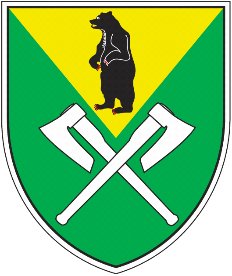 